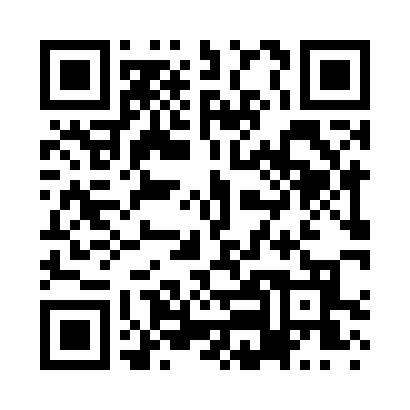 Prayer times for Brooke Haven, West Virginia, USAMon 1 Jul 2024 - Wed 31 Jul 2024High Latitude Method: Angle Based RulePrayer Calculation Method: Islamic Society of North AmericaAsar Calculation Method: ShafiPrayer times provided by https://www.salahtimes.comDateDayFajrSunriseDhuhrAsrMaghribIsha1Mon4:145:491:155:128:4210:172Tue4:155:491:165:128:4210:163Wed4:155:501:165:138:4210:164Thu4:165:501:165:138:4110:165Fri4:175:511:165:138:4110:156Sat4:185:521:165:138:4110:157Sun4:185:521:165:138:4010:148Mon4:195:531:175:138:4010:149Tue4:205:541:175:138:4010:1310Wed4:215:541:175:138:3910:1211Thu4:225:551:175:138:3910:1212Fri4:235:561:175:138:3810:1113Sat4:245:561:175:138:3810:1014Sun4:255:571:175:138:3710:0915Mon4:265:581:175:138:3710:0816Tue4:275:591:185:138:3610:0717Wed4:285:591:185:138:3610:0618Thu4:296:001:185:138:3510:0619Fri4:306:011:185:138:3410:0420Sat4:326:021:185:138:3410:0321Sun4:336:031:185:138:3310:0222Mon4:346:031:185:128:3210:0123Tue4:356:041:185:128:3110:0024Wed4:366:051:185:128:309:5925Thu4:376:061:185:128:309:5826Fri4:396:071:185:128:299:5727Sat4:406:081:185:118:289:5528Sun4:416:081:185:118:279:5429Mon4:426:091:185:118:269:5330Tue4:446:101:185:118:259:5131Wed4:456:111:185:108:249:50